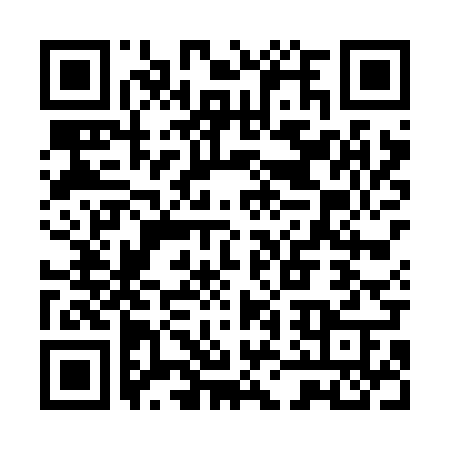 Prayer times for Santo Domingo, Dominican RepublicWed 1 May 2024 - Fri 31 May 2024High Latitude Method: NonePrayer Calculation Method: Muslim World LeagueAsar Calculation Method: ShafiPrayer times provided by https://www.salahtimes.comDateDayFajrSunriseDhuhrAsrMaghribIsha1Wed4:556:1212:373:517:028:142Thu4:556:1212:373:517:028:153Fri4:546:1112:373:507:028:154Sat4:536:1112:373:507:038:165Sun4:536:1012:363:507:038:166Mon4:526:1012:363:497:038:177Tue4:516:0912:363:497:048:178Wed4:516:0912:363:487:048:189Thu4:506:0812:363:487:048:1810Fri4:496:0812:363:477:058:1911Sat4:496:0712:363:477:058:1912Sun4:486:0712:363:477:058:2013Mon4:486:0712:363:477:068:2014Tue4:476:0612:363:487:068:2115Wed4:476:0612:363:487:078:2116Thu4:466:0612:363:497:078:2217Fri4:466:0512:363:497:078:2218Sat4:456:0512:363:507:088:2319Sun4:456:0512:363:517:088:2320Mon4:446:0412:363:517:088:2421Tue4:446:0412:363:527:098:2422Wed4:446:0412:373:527:098:2523Thu4:436:0412:373:537:108:2524Fri4:436:0412:373:547:108:2625Sat4:436:0312:373:547:108:2626Sun4:426:0312:373:557:118:2727Mon4:426:0312:373:557:118:2728Tue4:426:0312:373:567:128:2829Wed4:426:0312:373:567:128:2830Thu4:416:0312:373:577:128:2931Fri4:416:0312:383:577:138:29